Unite and BindWords by Abdu’l-BahaMelody by Ali YoussefiUnite and bind together the heartsUnite and bind together the heartsJoin in accord all the soulsJoin in accord all the soulsO Lord!  Make these faces radiantThrough the light of Thy onenessRepeatUnite and bind together the heartsUnite and bind together the heartsJoin in accord all the soulsJoin in accord all the soulsO Lord!  Make these faces radiantThrough the light of Thy onenessRepeatUnite and bind together the heartsUnite and bind together the heartsThe hearts…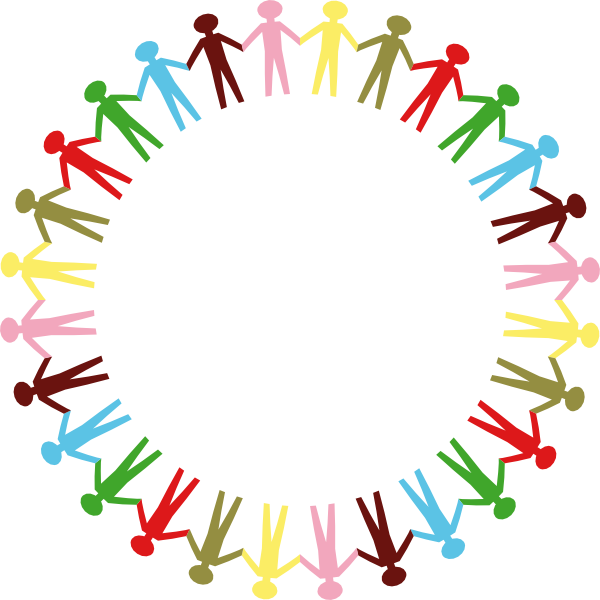 